Onward, Christian soldiers       AMNS 333          Melody: St. Gertrude  6 5. 6 5. Ter.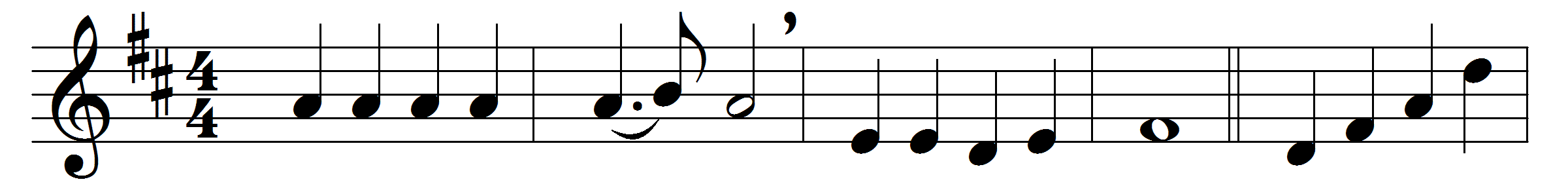 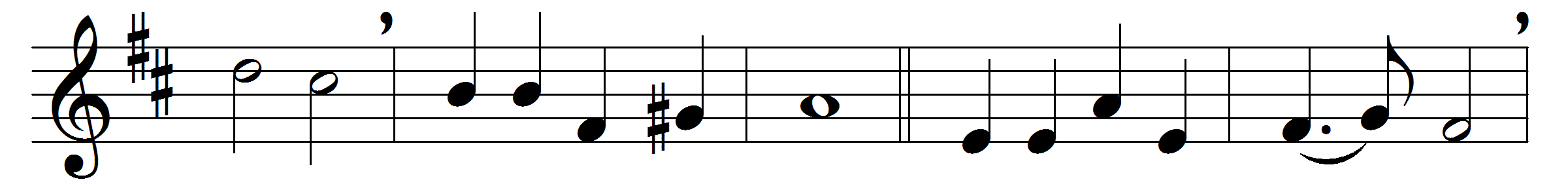 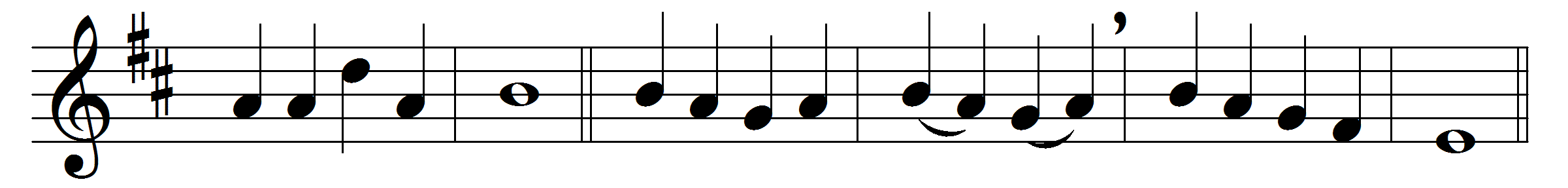 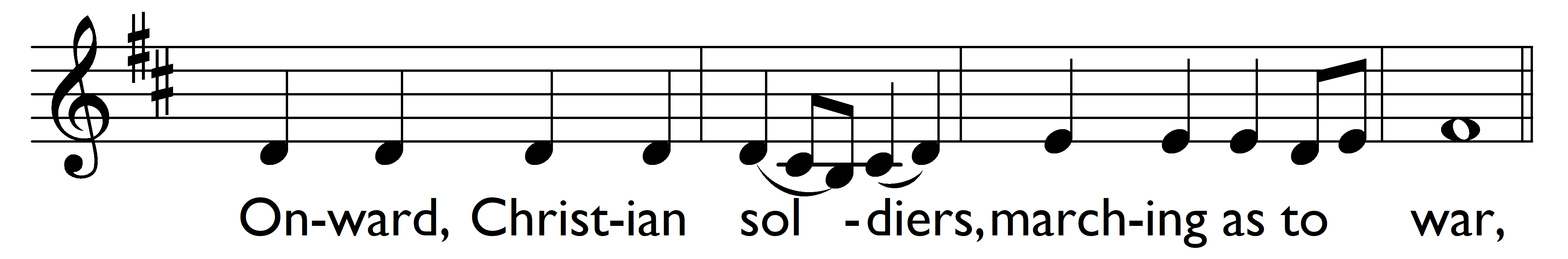 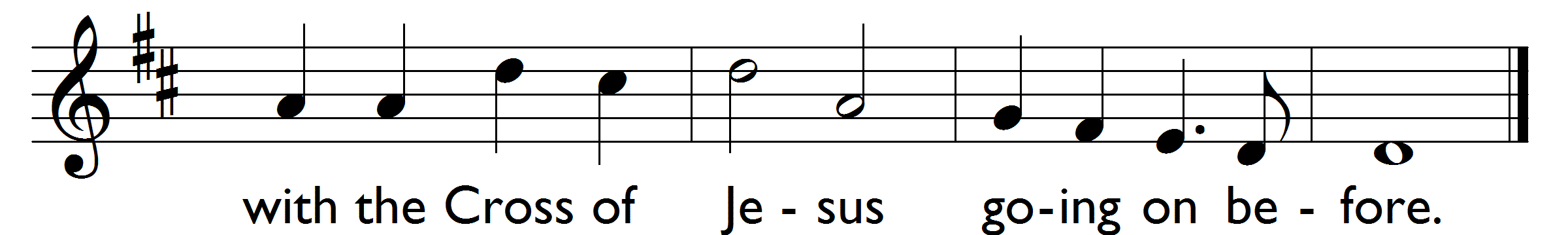 Onward, Christian soldiers, marching as to war, 
with the Cross of Jesus going on before. 
Christ the royal Master leads against the foe; 
forward into battle, see, his banners go:
Refrain: Onward, Christian soldiers, marching as to war, 
with the Cross of Jesus going on before. 

At the sign of triumph Satan’s host doth flee; 
on then, Christian soldiers, on to victory.
Hell’s foundations quiver at the shout of praise; 
brothers, lift your voices, loud your anthems raise:(Refrain) 
Like a mighty army moves the Church of God; 
brothers, we are treading where the saints have trod: 
we are not divided, all one body we, 
one in hope and doctrine, one in charity:
(Refrain) 

Crowns and thrones may perish, kingdoms rise and wane, 
but the Church of Jesus constant will remain:
gates of hell can never ’gainst that Church prevail; 
we have Christ’s own promise, and that cannot fail:
(Refrain) 

Onward, then, ye people, join our happy throng, 
blend with ours your voices in the triumph song: 
glory, laud, and honour unto Christ the King,
this through countless ages men and angels sing:
(Refrain)Words: Sabine Baring-Gould (1834-1924)Music: Arthur Sullivan (1842-1900)